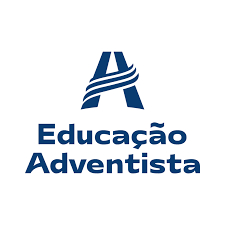 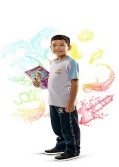 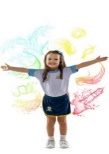 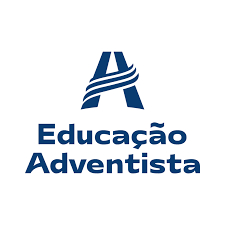 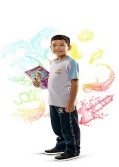 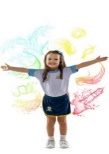                                                                2º ano A                            Horários Zoom e E-class- 15ª Semana 27 a 31/07                                           Horários Zoom e E-Class 16ª Semana 03 a 07/08  Zoom - Horário SegundaTerçaQuartaQuintaSexta8h50 - 9h30         INGLÊS               9h - 9h40PORTMAT  9h40-10h20 PORTMATHIST/GEO10h50-11h30CAPELA ED.FÍSICA E-Class Ciências MatemáticaArteHistória GeografiaLíng. Port.MatemáticaCiências Líng. Port. Ens. ReligiosoInglêsCiênciasLíngua Port.Zoom-HorárioSegundaTerçaQuartaQuintaSexta8h50 - 9h30INGLÊS9h - 9h40PORTMAT9h40-10h20 PORTMAT             CIÊNCIAS10h50 -11h30CAPELA       ED.FÍSICA E-Class Ciências MatemáticaMúsicaHistória GeografiaLíng. Port.MatemáticaEnsino Religioso Língua port. InglêsHistóriaGeografiaLíng. Port.